LES PASSEJAÏRES DE VARILHES                    				  	 FICHE ITINÉRAIRETARASCON n° 167"Cette fiche participe à la constitution d'une mémoire des itinéraires proposés par les animateurs du club. Eux seuls y ont accès. Ils s'engagent à ne pas la diffuser en dehors du club."Date de la dernière mise à jour : 17 juin 2019La carte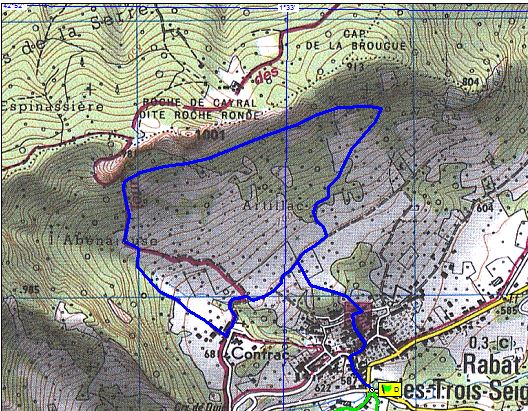 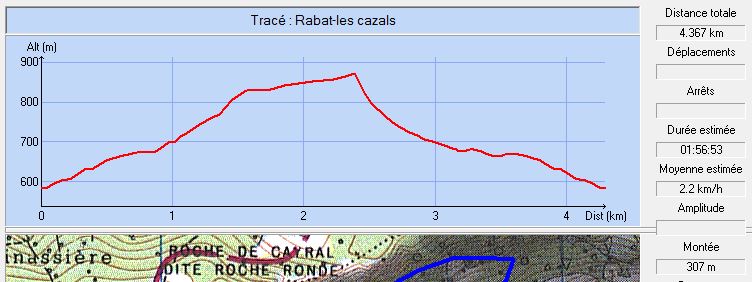 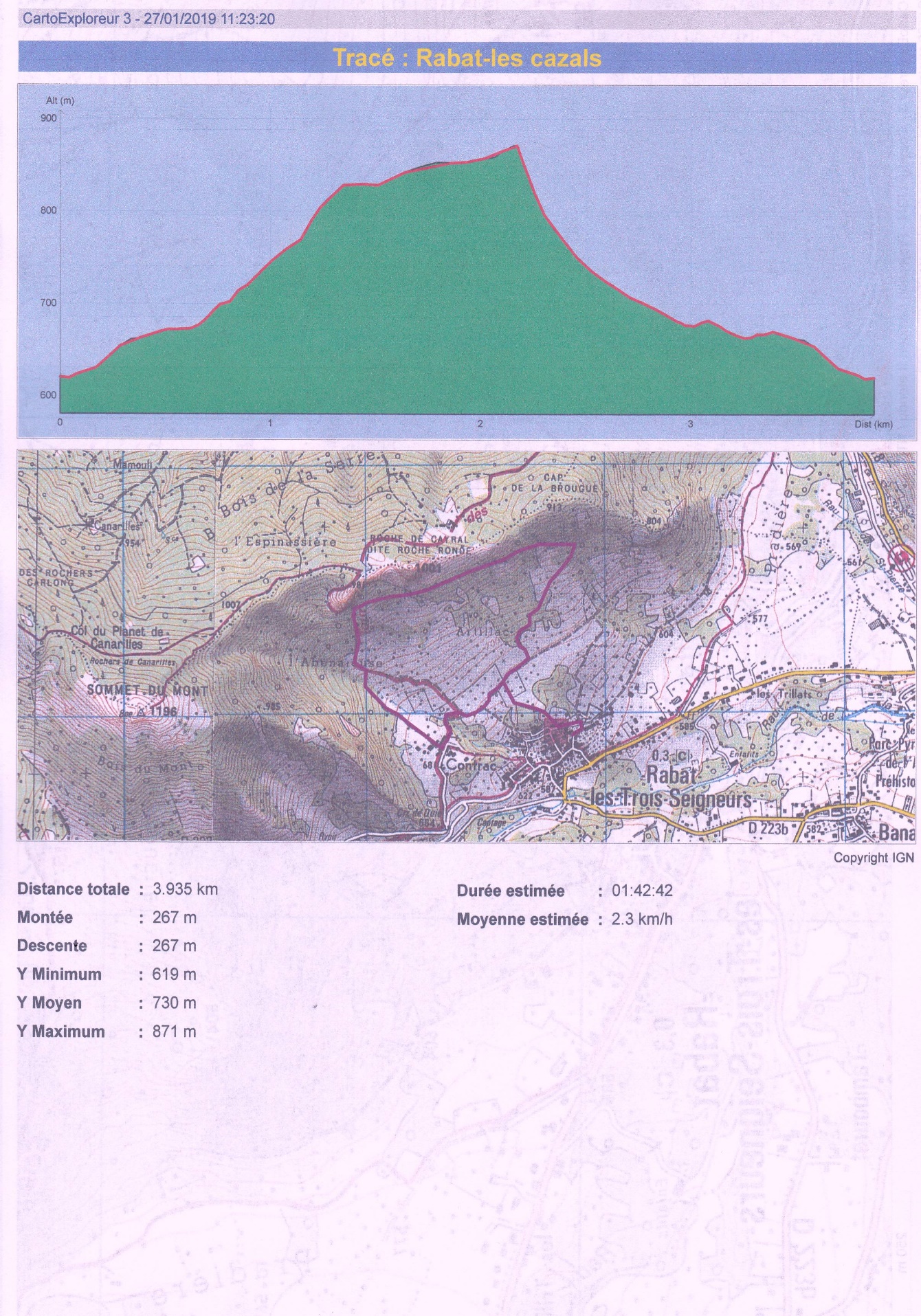 Commune de départ et dénomination de l’itinéraire : Rabat Les Trois Seigneurs – Parking en bas du bourg au bord de la Courbière – Circuit Les CazalsDate, animateur(trice), nombre de participants (éventuel) :Parcours pas encore emprunté par le club mais reconnu.L’itinéraire est décrit sur les supports suivants : Fiche descriptive "Circuit Les Cazals" éditée par la mairie préparée par les "découvreurs" du circuit.Classification, temps de parcours, dénivelé positif, distance, durée :Marcheur – 2h00 – 300 m - 4,5 km – ½ journée Balisage : Jaune jusqu’au point de rencontre avec le GRP au-dessus de Contrac. Jaune et rouge sur la courte portion commune avec le GRP. Jaune ensuite.Particularité(s) : Sentier ouvert en 2018 par nos ami(e)s Andréanne Retière, Christiane Tilmont (membres de notre club), Philippe Leclerc et François Rasselet.Site ou point remarquable :Le chemin dit des Faux monnayeursLe "coin repos" aménagé à proximité du point de rencontre avec le chemin du cap de La Brougue et le panorama offert de là. La fontaine d’Ariel et la croix St-PierreTrace GPS : Oui Distance entre la gare de Varilhes et le lieu de départ : 28 kmObservation(s) : 